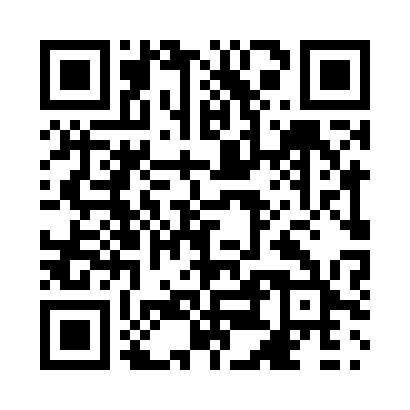 Prayer times for Crossfield, Alberta, CanadaWed 1 May 2024 - Fri 31 May 2024High Latitude Method: Angle Based RulePrayer Calculation Method: Islamic Society of North AmericaAsar Calculation Method: HanafiPrayer times provided by https://www.salahtimes.comDateDayFajrSunriseDhuhrAsrMaghribIsha1Wed4:106:071:336:419:0010:572Thu4:076:051:336:429:0211:003Fri4:056:031:336:439:0411:034Sat4:026:011:336:449:0511:065Sun3:596:001:336:459:0711:086Mon3:565:581:336:469:0811:117Tue3:535:561:336:479:1011:148Wed3:505:541:336:479:1211:179Thu3:475:531:336:489:1311:2010Fri3:445:511:336:499:1511:2211Sat3:415:501:326:509:1611:2512Sun3:405:481:326:519:1811:2513Mon3:405:461:326:529:1911:2614Tue3:395:451:326:539:2111:2715Wed3:385:431:336:549:2211:2816Thu3:375:421:336:559:2411:2817Fri3:375:411:336:569:2511:2918Sat3:365:391:336:569:2711:3019Sun3:355:381:336:579:2811:3120Mon3:355:371:336:589:2911:3121Tue3:345:351:336:599:3111:3222Wed3:345:341:337:009:3211:3323Thu3:335:331:337:009:3411:3324Fri3:335:321:337:019:3511:3425Sat3:325:311:337:029:3611:3526Sun3:325:301:337:039:3711:3527Mon3:315:291:337:039:3911:3628Tue3:315:281:347:049:4011:3729Wed3:305:271:347:059:4111:3730Thu3:305:261:347:069:4211:3831Fri3:305:251:347:069:4311:39